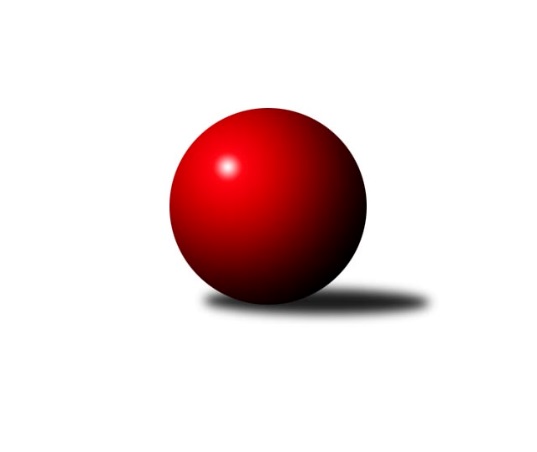 Č.7Ročník 2021/2022	6.11.2021Nejlepšího výkonu v tomto kole: 2732 dosáhlo družstvo: Kuž.Holýšov AZápadočeská divize 2021/2022Výsledky 7. kolaSouhrnný přehled výsledků:Loko Cheb B 	- Baník Stříbro	10:6	2636:2608		6.11.Kuž.Holýšov A	- Loko Cheb A 	14:2	2732:2522		6.11.TJ Dobřany	- Sokol Útvina	8:8	2539:2528		6.11.TJ Jáchymov	- TJ Havlovice 	12:4	2454:2424		6.11.KK Karlovy Vary	- Slovan K.Vary B	6:10	2580:2593		6.11.Kuž.Holýšov B	- Kuželky Ji.Hazlov B	10:6	2721:2709		6.11.Loko Cheb A 	- Sokol Útvina	12:4	2803:2602		30.10.Tabulka družstev:	1.	Loko Cheb B	7	5	0	2	68 : 44 	 	 2557	10	2.	Kuž.Holýšov A	7	5	0	2	66 : 46 	 	 2596	10	3.	Kuž.Holýšov B	7	5	0	2	63 : 49 	 	 2582	10	4.	Slovan K.Vary B	7	4	1	2	70 : 42 	 	 2658	9	5.	Baník Stříbro	7	4	0	3	62 : 50 	 	 2626	8	6.	TJ Dobřany	7	3	2	2	62 : 50 	 	 2544	8	7.	Loko Cheb A	8	4	0	4	59 : 69 	 	 2573	8	8.	Kuželky Ji.Hazlov B	7	3	0	4	52 : 60 	 	 2588	6	9.	Sokol Útvina	8	2	2	4	50 : 78 	 	 2568	6	10.	TJ Jáchymov	7	2	0	5	47 : 65 	 	 2550	4	11.	TJ Havlovice	7	2	0	5	42 : 70 	 	 2434	4	12.	KK Karlovy Vary	7	1	1	5	47 : 65 	 	 2490	3Podrobné výsledky kola:	 Loko Cheb B 	2636	10:6	2608	Baník Stříbro	Lenka Pivoňková	 	 215 	 226 		441 	 0:2 	 471 	 	229 	 242		Vladimír Šraga	Jiří Jaroš	 	 201 	 228 		429 	 2:0 	 418 	 	194 	 224		Jan Čech	Dagmar Rajlichová	 	 210 	 221 		431 	 2:0 	 396 	 	194 	 202		Pavel Treppesch	Petr Rajlich	 	 219 	 255 		474 	 2:0 	 395 	 	202 	 193		Bernard Vraniak	Pavel Feksa	 	 224 	 205 		429 	 0:2 	 453 	 	213 	 240		Václav Loukotka	Adolf Klepáček	 	 219 	 213 		432 	 0:2 	 475 	 	225 	 250		Jan Vacikarrozhodčí: Petr RajlichNejlepší výkon utkání: 475 - Jan Vacikar	 Kuž.Holýšov A	2732	14:2	2522	Loko Cheb A 	Bohumil Jirka	 	 225 	 199 		424 	 2:0 	 402 	 	193 	 209		Pavel Schubert	Josef Vdovec	 	 238 	 207 		445 	 2:0 	 372 	 	187 	 185		Jan Adam	Martin Šlajer	 	 244 	 254 		498 	 2:0 	 462 	 	210 	 252		Jakub Růžička	Jakub Janouch	 	 223 	 251 		474 	 2:0 	 399 	 	199 	 200		František Douša	Jan Laksar	 	 200 	 227 		427 	 0:2 	 466 	 	225 	 241		Ladislav Lipták	Jiří Šlajer	 	 223 	 241 		464 	 2:0 	 421 	 	213 	 208		Zdeněk Eichlerrozhodčí: Jan LaksarNejlepší výkon utkání: 498 - Martin Šlajer	 TJ Dobřany	2539	8:8	2528	Sokol Útvina	Vojtěch Kořan	 	 231 	 208 		439 	 0:2 	 446 	 	246 	 200		Jan Kříž	Michal Lohr	 	 214 	 190 		404 	 0:2 	 416 	 	195 	 221		Jaroslav Dobiáš	Marek Smetana	 	 228 	 211 		439 	 0:2 	 449 	 	224 	 225		Vít Červenka	Josef Dvořák	 	 189 	 230 		419 	 2:0 	 404 	 	210 	 194		Stanislav Veselý	Marek Eisman	 	 191 	 217 		408 	 0:2 	 411 	 	223 	 188		Vlastimil Hlavatý	Petr Kučera	 	 221 	 209 		430 	 2:0 	 402 	 	191 	 211		Václav Kříž ml.rozhodčí: Marek SmetanaNejlepší výkon utkání: 449 - Vít Červenka	 TJ Jáchymov	2454	12:4	2424	TJ Havlovice 	Martin Kuchař	 	 188 	 207 		395 	 0:2 	 441 	 	220 	 221		Jan Gottwald	Miroslav Vlček	 	 203 	 226 		429 	 2:0 	 422 	 	205 	 217		Jiří Rádl	Ivana Nová	 	 192 	 203 		395 	 2:0 	 336 	 	166 	 170		Jiří Kalista	Dana Blaslová	 	 217 	 181 		398 	 2:0 	 386 	 	196 	 190		Tomáš Vrba	Jiří Šrek	 	 205 	 229 		434 	 2:0 	 413 	 	206 	 207		Josef Nedoma	Irena Živná	 	 187 	 216 		403 	 0:2 	 426 	 	207 	 219		Pavel Pivoňkarozhodčí: Martin KuchařNejlepší výkon utkání: 441 - Jan Gottwald	 KK Karlovy Vary	2580	6:10	2593	Slovan K.Vary B	Jiří Hojsák	 	 232 	 166 		398 	 0:2 	 455 	 	217 	 238		Lukáš Holý	Vítězslav Vodehnal	 	 232 	 189 		421 	 0:2 	 432 	 	229 	 203		Johannes Luster	Bronislava Hánělová	 	 239 	 219 		458 	 2:0 	 417 	 	215 	 202		Radek Cimbala	Petr Čolák *1	 	 234 	 182 		416 	 0:2 	 448 	 	218 	 230		Marcel Toužimský	Lubomír Martinek	 	 227 	 223 		450 	 2:0 	 428 	 	224 	 204		Tomáš Beck ml.	Ivan Žaloudík	 	 205 	 232 		437 	 2:0 	 413 	 	210 	 203		Petr Besedarozhodčí: Jiří Hojsákstřídání: *1 od 77. hodu Josef ŽeníšekNejlepší výkon utkání: 458 - Bronislava Hánělová	 Kuž.Holýšov B	2721	10:6	2709	Kuželky Ji.Hazlov B	Vlastimil Kraus	 	 209 	 211 		420 	 0:2 	 448 	 	222 	 226		Filip Střeska	Petr Ježek	 	 216 	 215 		431 	 0:2 	 450 	 	226 	 224		Jana Komancová	Viktor Šlajer	 	 233 	 256 		489 	 2:0 	 463 	 	234 	 229		Kamil Bláha	Matěj Chlubna	 	 236 	 260 		496 	 2:0 	 442 	 	234 	 208		Pavel Repčík	Bedřich Horka	 	 211 	 241 		452 	 2:0 	 437 	 	221 	 216		Michael Wittwar	Tomáš Lukeš	 	 220 	 213 		433 	 0:2 	 469 	 	237 	 232		Petr Hakenrozhodčí: Bedřich HorkaNejlepší výkon utkání: 496 - Matěj Chlubna	 Loko Cheb A 	2803	12:4	2602	Sokol Útvina	Pavel Schubert	 	 248 	 250 		498 	 2:0 	 470 	 	220 	 250		Jan Kříž	Jan Adam	 	 183 	 212 		395 	 0:2 	 461 	 	233 	 228		Vít Červenka	Jakub Růžička	 	 240 	 226 		466 	 2:0 	 447 	 	222 	 225		Vlastimil Hlavatý	František Douša	 	 229 	 225 		454 	 2:0 	 375 	 	188 	 187		Stanislav Veselý	Ladislav Lipták	 	 273 	 282 		555 	 2:0 	 399 	 	192 	 207		Jaroslav Dobiáš	Zdeněk Eichler	 	 233 	 202 		435 	 0:2 	 450 	 	236 	 214		Václav Kříž ml.rozhodčí: Ladislav LiptákNejlepší výkon utkání: 555 - Ladislav LiptákPořadí jednotlivců:	jméno hráče	družstvo	celkem	plné	dorážka	chyby	poměr kuž.	Maximum	1.	Jan Vacikar 	Baník Stříbro	477.00	318.5	158.5	3.3	3/3	(492)	2.	Ladislav Lipták 	Loko Cheb A 	469.06	315.9	153.2	1.6	4/4	(555)	3.	Petr Haken 	Kuželky Ji.Hazlov B	462.50	309.8	152.8	2.3	4/5	(474)	4.	Petr Rajlich 	Loko Cheb B 	457.63	305.6	152.1	2.3	4/4	(480)	5.	Matěj Chlubna 	Kuž.Holýšov B	455.53	304.5	151.0	4.5	5/5	(512)	6.	Václav Loukotka 	Baník Stříbro	454.33	304.4	149.9	4.0	3/3	(483)	7.	Ivan Žaloudík 	KK Karlovy Vary	453.81	301.9	151.9	2.2	4/4	(481)	8.	Lukáš Holý 	Slovan K.Vary B	452.58	306.3	146.3	4.1	4/4	(476)	9.	Jan Kříž 	Sokol Útvina	452.19	306.9	145.3	3.7	4/4	(480)	10.	Petr Kučera 	TJ Dobřany	451.50	306.8	144.7	5.4	4/4	(480)	11.	Jiří Šlajer 	Kuž.Holýšov A	450.75	302.8	147.9	4.7	4/5	(506)	12.	Tomáš Beck  ml.	Slovan K.Vary B	450.75	307.7	143.1	6.9	4/4	(476)	13.	Daniela Stašová 	Slovan K.Vary B	450.00	299.5	150.5	3.5	4/4	(475)	14.	Jiří Šrek 	TJ Jáchymov	449.00	292.3	156.8	2.8	3/3	(482)	15.	Martin Šlajer 	Kuž.Holýšov A	448.40	302.3	146.1	2.5	5/5	(498)	16.	Michael Wittwar 	Kuželky Ji.Hazlov B	446.53	298.1	148.5	3.7	5/5	(465)	17.	Marcel Toužimský 	Slovan K.Vary B	445.58	307.8	137.8	6.3	4/4	(457)	18.	Vít Červenka 	Sokol Útvina	444.58	306.8	137.8	3.6	3/4	(461)	19.	Tomáš Lukeš 	Kuž.Holýšov B	444.53	304.7	139.8	7.1	5/5	(508)	20.	Jan Myslík 	Kuž.Holýšov A	440.70	299.5	141.2	3.5	5/5	(468)	21.	Bedřich Horka 	Kuž.Holýšov B	439.13	304.0	135.1	5.8	4/5	(452)	22.	Vlastimil Kraus 	Kuž.Holýšov B	438.00	299.6	138.4	6.9	5/5	(473)	23.	Irena Živná 	TJ Jáchymov	438.00	301.8	136.3	3.8	2/3	(456)	24.	Zdeněk Eichler 	Loko Cheb A 	436.85	300.1	136.8	4.9	4/4	(483)	25.	Václav Kříž  ml.	Sokol Útvina	436.44	298.8	137.6	5.1	4/4	(466)	26.	František Douša 	Loko Cheb A 	436.35	300.7	135.7	5.4	4/4	(515)	27.	Jana Komancová 	Kuželky Ji.Hazlov B	435.75	300.7	135.1	5.1	4/5	(481)	28.	Jakub Růžička 	Loko Cheb A 	435.20	307.6	127.6	8.1	4/4	(487)	29.	Miroslav Vlček 	TJ Jáchymov	433.75	295.5	138.3	6.9	3/3	(464)	30.	Kamil Bláha 	Kuželky Ji.Hazlov B	433.50	299.6	133.9	6.5	4/5	(478)	31.	Jan Čech 	Baník Stříbro	430.75	295.9	134.8	5.2	3/3	(451)	32.	Pavel Repčík 	Kuželky Ji.Hazlov B	430.60	299.2	131.4	8.0	5/5	(466)	33.	Lenka Pivoňková 	Loko Cheb B 	429.19	296.6	132.6	4.4	4/4	(464)	34.	Pavel Pivoňka 	TJ Havlovice 	428.67	297.2	131.5	5.3	5/5	(446)	35.	Vojtěch Kořan 	TJ Dobřany	428.25	290.0	138.3	4.3	3/4	(461)	36.	Petr Beseda 	Slovan K.Vary B	427.44	293.8	133.7	7.6	3/4	(452)	37.	Johannes Luster 	Slovan K.Vary B	427.00	297.4	129.6	7.3	4/4	(440)	38.	Jan Vank 	KK Karlovy Vary	426.88	287.5	139.4	5.3	4/4	(449)	39.	Hana Berkovcová 	Loko Cheb B 	426.83	285.5	141.3	3.8	3/4	(481)	40.	Bernard Vraniak 	Baník Stříbro	426.50	298.0	128.5	8.5	2/3	(458)	41.	Josef Dvořák 	TJ Dobřany	424.33	293.3	131.0	6.9	4/4	(439)	42.	Jiří Jaroš 	Loko Cheb B 	423.44	292.5	130.9	5.8	4/4	(467)	43.	Jan Gottwald 	TJ Havlovice 	421.88	296.1	125.8	8.8	4/5	(442)	44.	Vlastimil Hlavatý 	Sokol Útvina	421.50	296.4	125.1	7.6	4/4	(447)	45.	Jan Laksar 	Kuž.Holýšov A	421.38	284.3	137.1	7.8	4/5	(445)	46.	Martin Kuchař 	TJ Jáchymov	420.33	295.6	124.8	5.9	3/3	(463)	47.	Filip Střeska 	Kuželky Ji.Hazlov B	420.00	296.5	123.5	9.8	4/5	(448)	48.	Vladimír Šraga 	Baník Stříbro	419.83	294.3	125.5	9.7	3/3	(471)	49.	Jakub Janouch 	Kuž.Holýšov A	419.60	298.6	121.0	8.8	5/5	(474)	50.	Jiří Rádl 	TJ Havlovice 	419.00	299.5	119.5	6.5	5/5	(449)	51.	Dana Blaslová 	TJ Jáchymov	418.50	291.8	126.7	6.4	3/3	(434)	52.	Michal Lohr 	TJ Dobřany	418.44	288.9	129.6	6.1	4/4	(430)	53.	Lubomír Martinek 	KK Karlovy Vary	417.00	294.3	122.8	6.8	4/4	(457)	54.	Pavel Treppesch 	Baník Stříbro	416.33	295.7	120.7	9.2	3/3	(468)	55.	Vítězslav Vodehnal 	KK Karlovy Vary	415.33	294.6	120.8	6.8	4/4	(457)	56.	Dagmar Rajlichová 	Loko Cheb B 	413.81	280.8	133.1	5.5	4/4	(487)	57.	František Živný 	TJ Jáchymov	413.00	291.3	121.7	8.7	3/3	(448)	58.	Jaroslav Dobiáš 	Sokol Útvina	411.92	284.5	127.4	4.7	4/4	(447)	59.	Pavel Schubert 	Loko Cheb A 	410.25	289.9	120.4	10.8	4/4	(498)	60.	Miroslav Pivoňka 	Loko Cheb B 	409.50	288.2	121.3	8.0	4/4	(460)	61.	Marek Smetana 	TJ Dobřany	408.81	282.8	126.0	8.5	4/4	(449)	62.	Stanislav Veselý 	Sokol Útvina	408.31	291.1	117.3	9.6	4/4	(428)	63.	Ivana Nová 	TJ Jáchymov	405.00	285.2	119.8	8.0	3/3	(431)	64.	Pavel Benčík 	Kuželky Ji.Hazlov B	402.00	278.9	123.1	6.9	4/5	(415)	65.	Miroslav Martínek 	Kuž.Holýšov B	402.00	284.5	117.5	7.8	4/5	(427)	66.	Petr Ježek 	Kuž.Holýšov B	395.63	276.9	118.8	11.5	4/5	(438)	67.	Jan Adam 	Loko Cheb A 	393.05	279.5	113.6	8.7	4/4	(434)	68.	Tomáš Vrba 	TJ Havlovice 	388.13	270.5	117.6	8.1	5/5	(430)	69.	Jiří Kalista 	TJ Havlovice 	386.60	277.2	109.4	9.9	5/5	(446)	70.	Josef Ženíšek 	KK Karlovy Vary	358.75	270.0	88.8	17.0	4/4	(365)		David Junek 	Baník Stříbro	479.00	308.3	170.7	3.3	1/3	(508)		Jiří Nováček 	Loko Cheb B 	461.00	315.0	146.0	2.0	1/4	(461)		Martin Bezouška 	TJ Jáchymov	453.00	295.0	158.0	4.0	1/3	(453)		Bohumil Jirka 	Kuž.Holýšov A	449.00	310.0	139.0	7.0	2/5	(466)		Josef Vdovec 	Kuž.Holýšov A	448.33	307.7	140.7	5.0	3/5	(463)		Radek Cimbala 	Slovan K.Vary B	445.75	302.0	143.8	7.5	2/4	(456)		Eva Nováčková 	Loko Cheb B 	433.00	293.0	140.0	3.0	1/4	(433)		Adolf Klepáček 	Loko Cheb B 	432.00	293.0	139.0	4.0	1/4	(432)		Viktor Šlajer 	Kuž.Holýšov B	430.22	300.7	129.6	6.9	3/5	(489)		Bronislava Hánělová 	KK Karlovy Vary	430.00	295.3	134.7	3.7	1/4	(458)		Pavel Feksa 	Loko Cheb B 	429.00	299.0	130.0	8.0	1/4	(429)		Pavel Sloup 	TJ Dobřany	428.50	295.5	133.0	7.0	2/4	(443)		Petr Čolák 	KK Karlovy Vary	427.75	292.8	135.0	6.0	2/4	(442)		Marek Eisman 	TJ Dobřany	427.33	291.7	135.7	3.3	2/4	(454)		Václav Kříž  st.	Sokol Útvina	425.00	289.0	136.0	4.0	2/4	(445)		Ladislav Martínek 	TJ Jáchymov	424.00	287.5	136.5	7.5	1/3	(426)		Luboš Špís 	TJ Dobřany	423.00	299.0	124.0	11.0	1/4	(423)		Daniel Šeterle 	Kuž.Holýšov A	422.50	277.5	145.0	7.5	2/5	(475)		Roman Chlubna 	Kuž.Holýšov B	419.00	277.0	142.0	6.0	1/5	(419)		Josef Nedoma 	TJ Havlovice 	418.50	296.5	122.0	9.0	2/5	(424)		Karel Smrž 	Baník Stříbro	416.50	284.5	132.0	9.5	1/3	(461)		Jiří Hojsák 	KK Karlovy Vary	414.50	298.5	116.0	8.8	2/4	(424)		Ivana Lukášová 	TJ Havlovice 	412.00	306.0	106.0	9.0	1/5	(412)		Petr Ziegler 	TJ Havlovice 	410.00	290.0	120.0	9.0	1/5	(410)		Pavel Basl 	Baník Stříbro	410.00	290.0	120.0	11.0	1/3	(410)		Petr Sloup 	TJ Dobřany	407.00	286.0	121.0	5.0	1/4	(407)		Pavel Pazdera 	KK Karlovy Vary	402.50	280.5	122.0	5.0	2/4	(437)		Milan Laksar 	Kuž.Holýšov A	400.83	304.5	96.3	19.8	3/5	(439)		Gabriela Bartoňová 	TJ Havlovice 	397.00	266.0	131.0	4.0	1/5	(397)		Jakub Solfronk 	TJ Dobřany	397.00	272.0	125.0	11.0	1/4	(397)		Adam Ticháček 	TJ Havlovice 	396.50	288.0	108.5	8.5	2/5	(404)		Štěpánka Peštová 	TJ Havlovice 	384.00	294.0	90.0	15.0	1/5	(384)		Jan Bartoš 	Kuželky Ji.Hazlov B	382.00	285.0	97.0	14.0	1/5	(382)		Daniel Hussar 	Loko Cheb A 	381.00	276.0	105.0	10.0	1/4	(381)		Miroslav Špoták 	TJ Havlovice 	350.00	269.0	81.0	21.0	1/5	(350)Sportovně technické informace:Starty náhradníků:registrační číslo	jméno a příjmení 	datum startu 	družstvo	číslo startu11220	Josef Nedoma	06.11.2021	TJ Havlovice 	2x19414	Adolf Klepáček	06.11.2021	Loko Cheb B 	2x3702	Lubomír Martinek	06.11.2021	KK Karlovy Vary	7x13883	Petr Čolák	06.11.2021	KK Karlovy Vary	5x3715	Vítězslav Vodehnal	06.11.2021	KK Karlovy Vary	6x24697	Marek Eisman	06.11.2021	TJ Dobřany	4x13952	Josef Vdovec	06.11.2021	Kuž.Holýšov A	3x2069	Bronislava Hánělová	06.11.2021	KK Karlovy Vary	3x17011	Pavel Feksa	06.11.2021	Loko Cheb B 	1x3681	Jiří Hojsák	06.11.2021	KK Karlovy Vary	3x4729	Josef Ženíšek	06.11.2021	KK Karlovy Vary	6x2099	Ivan Žaloudík	06.11.2021	KK Karlovy Vary	7x20566	Bohumil Jirka	06.11.2021	Kuž.Holýšov A	3x
Hráči dopsaní na soupisku:registrační číslo	jméno a příjmení 	datum startu 	družstvo	Program dalšího kola:8. kolo13.11.2021	so	9:00	Sokol Útvina - TJ Jáchymov	13.11.2021	so	9:00	Loko Cheb A  - TJ Havlovice 	13.11.2021	so	10:00	Slovan K.Vary B - TJ Dobřany	13.11.2021	so	12:30	Baník Stříbro - KK Karlovy Vary	13.11.2021	so	14:00	Kuž.Holýšov A - Kuž.Holýšov B	13.11.2021	so	14:30	Kuželky Ji.Hazlov B - Loko Cheb B 	Nejlepší šestka kola - absolutněNejlepší šestka kola - absolutněNejlepší šestka kola - absolutněNejlepší šestka kola - absolutněNejlepší šestka kola - dle průměru kuželenNejlepší šestka kola - dle průměru kuželenNejlepší šestka kola - dle průměru kuželenNejlepší šestka kola - dle průměru kuželenNejlepší šestka kola - dle průměru kuželenPočetJménoNázev týmuVýkonPočetJménoNázev týmuPrůměr (%)Výkon3xMartin ŠlajerKK Holýšov4983xMartin ŠlajerKK Holýšov112.854983xMatěj ChlubnaHolýšov B4963xMatěj ChlubnaHolýšov B112.44961xViktor ŠlajerHolýšov B4891xViktor ŠlajerHolýšov B110.814894xJan VacikarBaník Stříbro4751xJakub JanouchKK Holýšov107.414743xPetr RajlichLoko Cheb B4741xBronislava HánělováKK K.Vary 106.924581xJakub JanouchKK Holýšov4741xJan GottwaldHavlovice A106.37441